Samenvatting Over 2022 is er een operationeel resultaat van € 4.166 positief. Begroot was een operationeel resultaat van € 204.633 negatief. Daarnaast waren er € 144.313 aan incidentele baten. Hierdoor is het totale resultaat € 148.480 positief. Het positieve verschil tussen de begroting en het resultaat wordt voornamelijk veroorzaakt door het doorschuiven van groot onderhoud naar 2023, de vacante predikantsplaats en de latere start van de pioniersplek. De positieve incidentele baten zijn het saldo van de verkoop onroerend goed, stijging van de waarde van de pastorie, een legaat en een negatief resultaat op de beleggingsportefeuille. Na alle ontrekkening en toevoegingen uit reserves ontstaat een positieve resultaat van € 176.531. Dit bedrag wordt toegevoegd aan de algemene reserve. Er worden geen middelen onttrokken aan de reserve pastoraat/nieuw beleid.Toelichting baten en lasten (A)Het operationele resultaat is per saldo ongeveer € 209.000 positiever dan begroot. Dit is het saldo van hogere baten en lagere kosten. De hogere baten zijn met name het gevolg van een hogere opbrengsten levend geld en een positieve afrekening BRIM.  De lagere lasten zijn met name het gevolg van het doorgeschoven groot onderhoud naar 2023, de vacature en lagere lasten voor pionierswerk. Lagere baten (ca.)	 Hogere opbrengsten levend geld (m.n. collectes en giften)	 	  6.000 Positieve afrekening BRIM (was begroot in 2022)			  9.000 Lagere door te zenden collectes		  	  			  2.000 -/-  	13.000	Lagere lasten (ca.)Lagere lasten (groot) onderhoud	naar 2023			         154.000 -/-Hogere energiekosten							  3.000Hogere kosten pastorie en onroerend goed				  2.000Lagere kosten pastoraat (vacature)					29.000 -/-Lagere kosten pionierswerk						18.000 -/-Lagere door te zenden collectes					  	  2.000 Hogere kosten kerkblad							  2.000 -/-		  							 `       196.000 -/-Toelichting incidentele en overige baten en lasten (B)De incidentele baten bestonden met name uit koersverliezen op de beleggingsportefeuille, de herwaardering pastorie, boekwinst verkoop onroerend goed en een ontvangen legaten Toelichting mutaties bestemmingsreserves en bestemmingsfondsen (C) Per saldo is € 28.051 aan de reserves onttrokken. Dit is het saldo van enkele toevoegingen en enkele onttrekkingen. Er is € 156.785 onttrokken aan de reserves. Dit betreft met name de compensatie van het resultaat op de beleggingsportefeuille, de onttrekking van de boekwinst op onroerend goed, de dekking van het kerkblad en het pionierswerk. Daarnaast zijn de reserves voor de ontslagverplichting, evangelisatie, kerkelijk vrijwilligerswerk en de ontmoetingsruimte opgeheven. De algemene reserve is dermate groot dat eventuele toekomstige kosten uit de deze reserve kan worden gedekt.Er is € 128.734 aan de reserves toegevoegd. Dit betreft ontvangen onderhoudsmiddelen aan de onderhoudsreserve en de herwaardering van de pastorie en onroerend goed. BalansHet eigen vermogen per 31 december 2022 bedraagt € 563.567. Dit is een stijging ten opzichte van het eigen vermogen per 31 december 2021 door het positieve resultaat.  De bestemmingsreserves zijn gedaald van ca € 1.288.000 naar € 1.260.000. Er is geen beroep gedaan op de onderhoudsvoorziening. De reserve Pastoraat/Nieuw Beleid bedraagt per 31 december nog steeds € 361.388.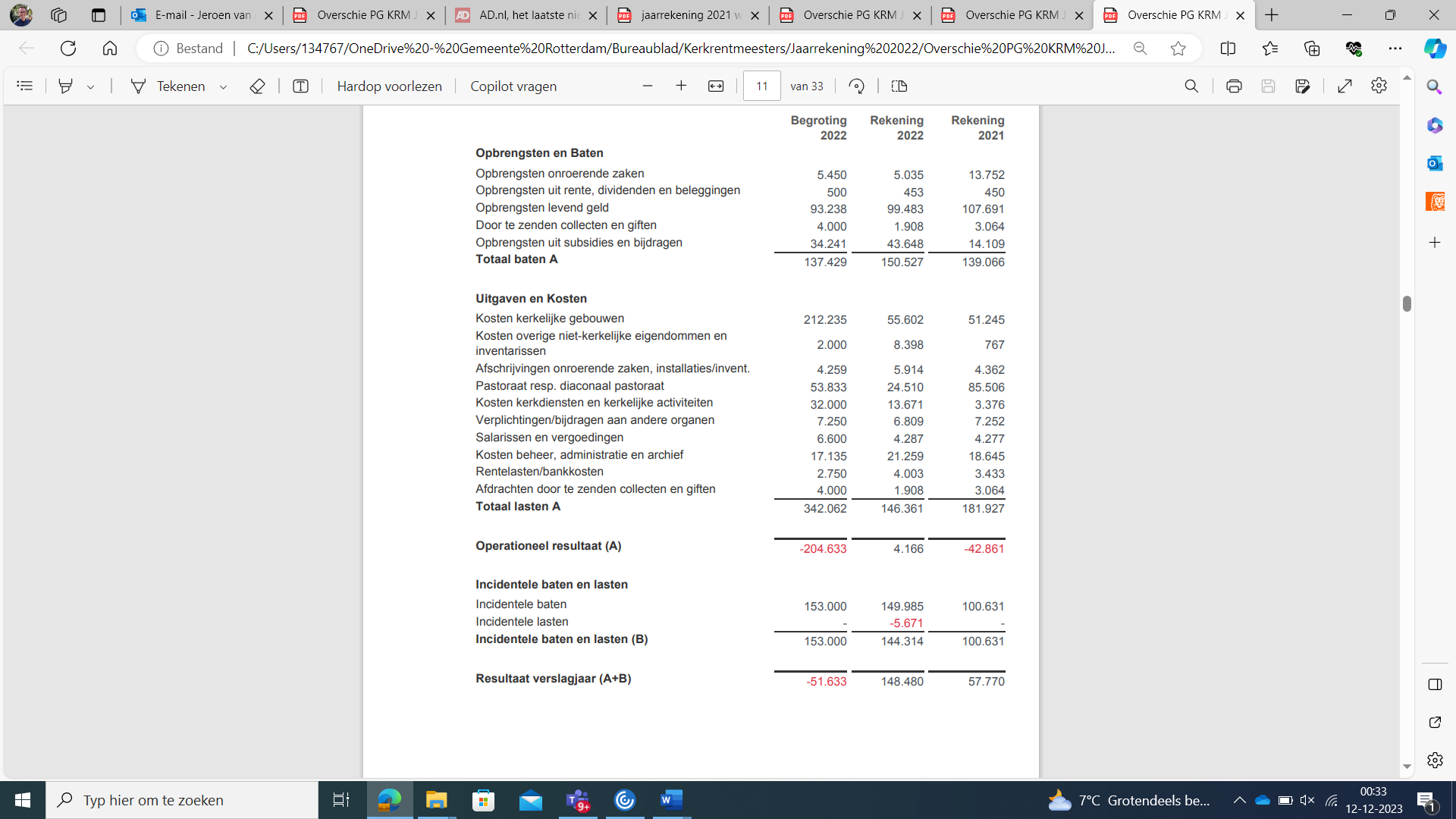 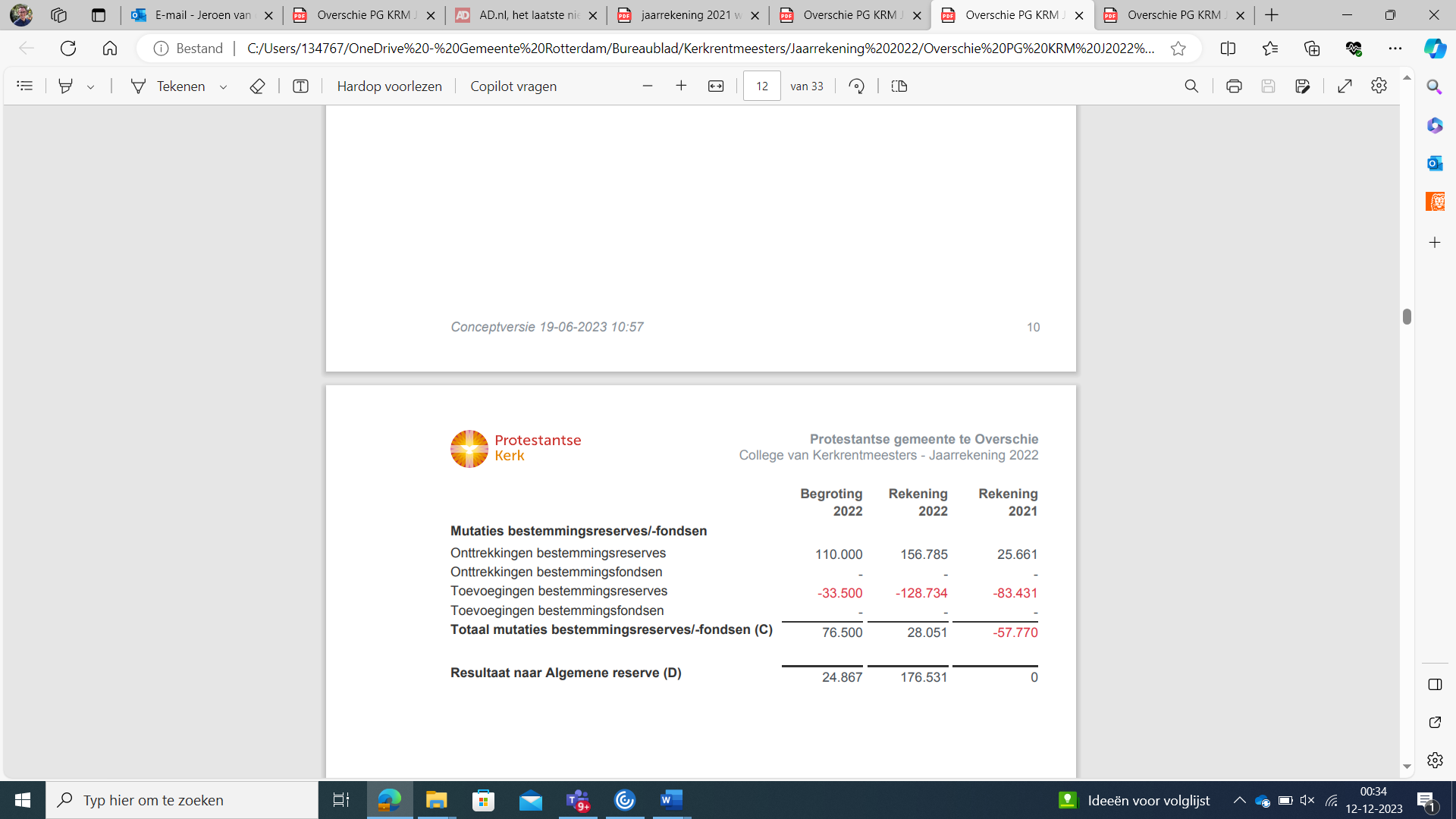 